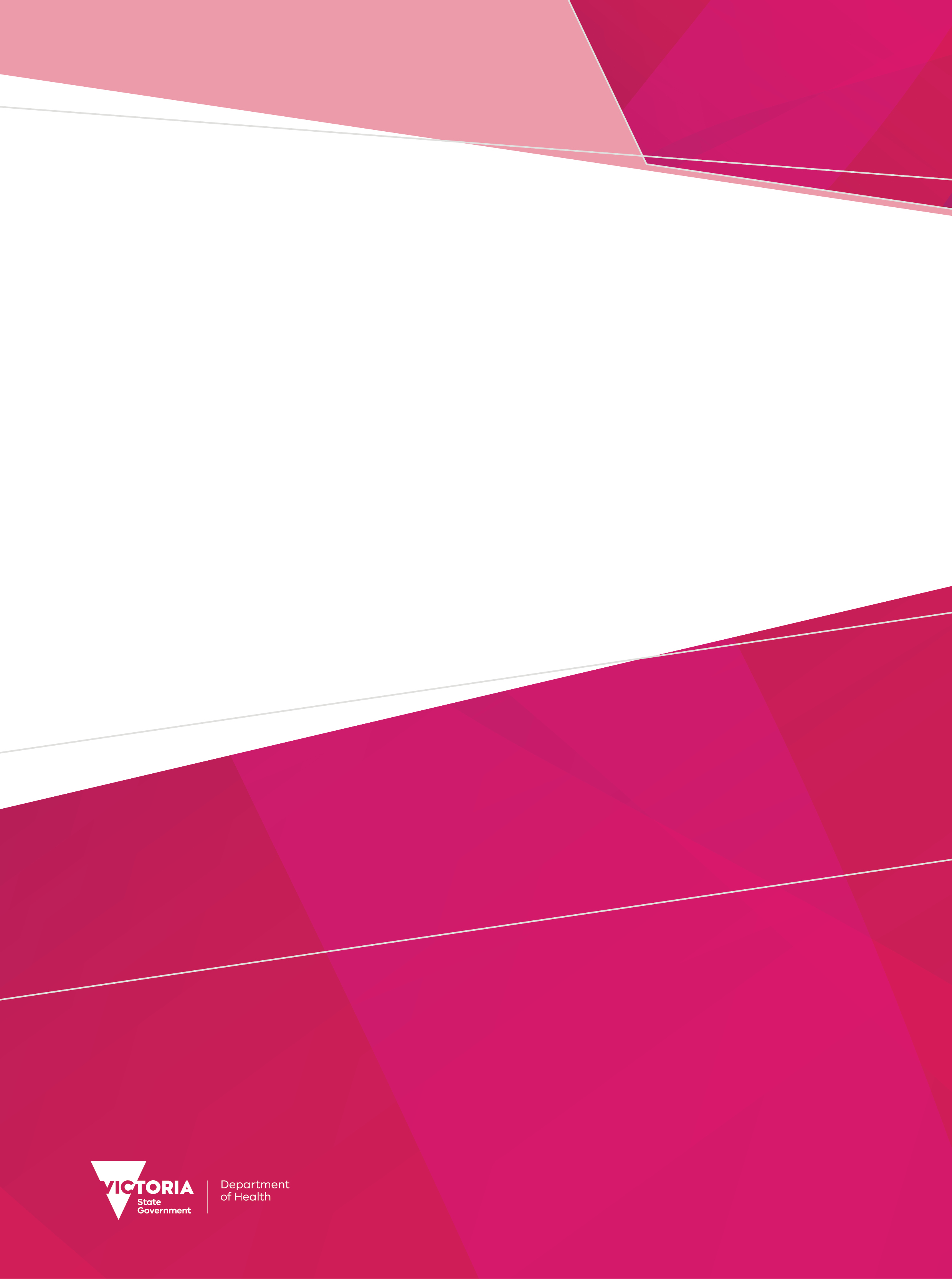 ContentsIntroduction	7Business rules	8Administration of Hepatitis B Immunoglobulin (HBIG) – baby, Birth status and Hepatitis B antenatal screening – mother valid combination	8Admission to high dependency unit (HDU) / intensive care unit (ICU) – mother conditionally mandatory data items	8Admission to special care nursery (SCN) / neonatal intensive care unit (NICU) – baby conditionally mandatory data items	8Admission to special care nursery (SCN) / neonatal intensive care unit (NICU) – baby, Setting of birth – actual and Hospital code (agency identifier) valid combinations	9Anaesthesia for operative delivery – indicator and Anaesthesia for operative delivery – type valid combinations	11Anaesthesia for operative delivery – indicator and Method of birth valid combinations	11Analgesia for labour – indicator and Analgesia for labour – type valid combinations	12Analgesia for labour – indicator and Labour type valid combinations	12Artificial reproductive technology – indicator conditionally mandatory data items	13Birth plurality and Birth order valid combinations	14Birth plurality and Chorionicity of multiples valid combinations	15Birth presentation conditionally mandatory data items	15Birth status, Breastfeeding attempted and Last feed before discharge – baby  valid combinations	16Birth status ‘Live born’ and associated conditionally mandatory data items	16Birth status ‘Stillborn’ and associated data items valid combinations	17Blood loss assessment – indicator, Episiotomy – indicator, Indication for operative delivery (main reason) – ICD-10-AM code, Indications for operative delivery (other) – free text, Indications for operative delivery (other) – ICD-10-AM code, Method of birth, Perineal/genital laceration – degree/type, Perineal laceration – indicator conditional reporting	18Blood loss (ml), Blood loss assessment – indicator and Main reason for excessive blood loss valid combinations	19Category of unplanned caesarean section urgency, Date of decision for unplanned caesarean section and Time of decision for unplanned caesarean section	19Congenital anomalies – indicator and Congenital anomalies – ICD-10-AM code conditionally mandatory data item	20Cord complications valid combinations	20Country of birth and Year of arrival in Australia conditionally mandatory data items	21COVID19 vaccination status, COVID19 vaccination during this pregnancy, Gestation at first COVID19 vaccination during this pregnancy, Gestation at second COVID19 vaccination during this pregnancy, Gestation at third COVID19 vaccination during this pregnancy valid combinations	22Date and time data item relationships	23Date of admission – mother and Date of birth – baby conditionally mandatory data items	24Date of admission – mother, Date of birth – baby and Setting of birth – actual valid combinations	24Date of birth – baby and Separation date – baby conditionally mandatory data items	25Date of birth – baby and Version identifier valid combinations [‘Warning’ error]	25Date of completion of last pregnancy, Date of birth – baby and Estimated gestation valid combinations [Warning error]	26Deceased baby conditionally mandatory data items	26Deceased mother conditionally mandatory data items	27Diabetes mellitus during pregnancy – type, Diabetes mellitus – gestational – diagnosis timing, Diabetes mellitus – pre-existing – diagnosis timing and Diabetes mellitus therapy during pregnancy valid combinations	27Diabetes mellitus during pregnancy – type, Events of labour and birth – ICD-10-AM code, Indication for induction (main reason) – ICD-10-AM code, Indications for induction (other) – ICD-10-AM code, Indication for operative delivery (main reason) – ICD-10-AM code, Indications for operative delivery (other) – ICD-10-AM code, Maternal medical conditions – ICD-10-AM code, Obstetric complications – ICD-10-AM code and Postpartum complications – ICD-10-AM code valid combinations	29Diabetes mellitus therapy during pregnancy valid combinations	32Discipline of antenatal care provider and Number of antenatal care visits valid combinations	33Episiotomy – indicator and Method of birth valid combinations	33Episiotomy – indicator, Perineal laceration – indicator and Perineal laceration – repair valid combinations	33Estimated gestational age conditionally mandatory data items for Birth status code 1 Liveborn	33Estimated gestational age and Gestational age at first antenatal visit valid combinations	34Estimated gestational age, Gestation at first COVID19 vaccination during this pregnancy, Gestation at second COVID19 vaccination during this pregnancy and Gestation at third COVID19 vaccination during this pregnancy valid combinations	34Estimated gestational age – in scope validation	37Fetal monitoring in labour and Labour type valid combinations	38Fetal monitoring prior to birth – not in labour and Labour type valid combinations	38Future date warning validation for multiple data elements	39Gestational age at first antenatal visit and Number of antenatal care visits valid combinations	39Gravidity and Parity valid combinations	39Gravidity and related data items	39Gravidity ‘Multigravida’ conditionally mandatory data items	40Gravidity ‘Primigravida’ and associated data items valid combinations	40Hypertensive disorder during pregnancy, Events of labour and birth – ICD-10-AM code, Indication for induction (main reason) – ICD-10-AM code, Indications for induction (other) – ICD-10-AM code, Indication for operative delivery (main reason) – ICD-10-AM code, Indications for operative delivery (other) – ICD-10-AM code, Maternal medical conditions – ICD-10-AM code, Obstetric complication – ICD-10-AM code, Postpartum complications – ICD-10-AM code valid combinations	41Indication for induction (main reason) – ICD-10-AM code and Indications for induction (other) – free text valid combinations	42Indication for induction (main reason) – ICD-10-AM code and Indications for induction (other) – ICD-10-AM code valid combinations	42Indication for operative delivery (main reason) – ICD-10-AM code and Indications for operative delivery (other) – free text valid combinations	42Indication for operative delivery (main reason) – ICD-10-AM code and Indications for operative delivery (other) – ICD-10-AM code valid combinations	43Indication for operative delivery (main reason) – ICD-10-AM code, Indications for operative delivery (other) – free text and Indications for operative delivery (other) – ICD-10-AM code validation	43Labour type and Analgesia for labour – indicator conditionally mandatory data item	43Labour type and Labour induction/augmentation agent valid combinations	43Labour type ‘Failed induction’ conditionally mandatory data items	44Labour type, Indication for induction (main reason) – ICD-10-AM code, Indications for induction (other) – free text and Indications for induction (other) – ICD-10-AM code valid combinations	45Labour type ‘Woman in labour’ and associated data items valid combinations	46Labour type ‘Woman not in labour’ and associated data items valid combinations	49Mandatory to report data items	50Manual removal of placenta and Method of birth conditionally mandatory data items	53Maternal alcohol use at less than 20 weeks, Maternal alcohol use at 20 or more weeks, Maternal alcohol volume intake at less than 20 weeks, Maternal alcohol volume intake at 20 weeks or more valid combinations	53Maternity model of care – antenatal and Maternity model of care – at onset of labour or non-labour caesarean section valid codes	54Maternity model of care – antenatal, Maternity model of care – at onset of labour or non-labour caesarean section and Number of antenatal care visits valid combinations	55Method of birth and Anaesthesia for operative delivery – indicator conditionally mandatory data item	55Method of birth and Labour type valid combinations	56Method of birth and Manual removal of placenta conditionally mandatory data item	57Method of birth and Setting of birth – actual valid combinations	58Method of birth, Indication for operative delivery (main reason) – ICD-10-AM code, Indications for operative delivery (other) – ICD-10-AM code and Indications for operative delivery (other) – free text code valid combinations	58Outcome of last pregnancy and associated data item valid combinations	59Outcome of last pregnancy and Last birth – caesarean section indicator conditionally mandatory data items	59Parity and associated data items valid combinations	59Parity and related data items	60Patient identifier – baby not reported	60Perineal laceration – indicator and Method of birth valid combinations	60Perineal laceration – indicator and Perineal/genital laceration – degree/type valid combinations	61Perineal laceration – indicator and Perineal laceration – repair conditionally mandatory data items	65Residential locality and Residential postcode valid combinations	65Scope ‘Stillborn’	65Separation status – baby, Reason for transfer out – baby and Transfer destination – baby conditionally mandatory data item	66Separation status – mother, Reason for transfer out – mother and Transfer destination – mother – conditionally mandatory data item	66Setting of birth – actual and Admitted patient election status – mother valid combinations	66Setting of birth – actual and Setting of birth – actual – other specified description conditionally mandatory data item	66Setting of birth – actual, Setting of birth – intended, Setting of birth – change of intent and Setting of birth – change of intent – reason conditionally mandatory data items	67Setting of birth – intended and Setting of birth – intended – other specified description conditionally mandatory data item	67Sex – baby and Congenital anomalies – indicator conditionally mandatory data item	67Time to established respiration and Resuscitation method – mechanical valid combinations	67Total number of previous caesareans and Plan for VBAC conditionally mandatory data item	68Transaction Type Flag processing against prior data held, not held or deactivated	68IntroductionThis section provides information about business rules that involve two or more data items. Data item attributes, as defined in Section 3: Data definitions, are used to validate all data. If a data item is defined as mandatory, a valid value must be reported in that data item. Business rulesAdministration of Hepatitis B Immunoglobulin (HBIG) – baby, Birth status and Hepatitis B antenatal screening – mother valid combination Admission to high dependency unit (HDU) / intensive care unit (ICU) – mother conditionally mandatory data itemsAdmission to special care nursery (SCN) / neonatal intensive care unit (NICU) – baby conditionally mandatory data itemsAdmission to special care nursery (SCN) / neonatal intensive care unit (NICU) – baby, Setting of birth – actual and Hospital code (agency identifier) valid combinationsCampuses with a SCN and/or NICUAnaesthesia for operative delivery – indicator and Anaesthesia for operative delivery – type valid combinationsAnaesthesia for operative delivery – indicator and Method of birth valid combinationsAnalgesia for labour – indicator and Analgesia for labour – type valid combinationsAnalgesia for labour – indicator and Labour type valid combinationsArtificial reproductive technology – indicator conditionally mandatory data itemsValid 12th edition ACHI codes and descriptors for reporting an artificial reproductive technology in the data item Procedure – ACHI code or Procedure – free text include:Birth plurality and Birth order valid combinationsBirth plurality and Chorionicity of multiples valid combinationsBirth presentation conditionally mandatory data itemsValid 12th edition ICD-10-AM codes and descriptors for reporting a birth presentation in the Events of labour and birth – ICD-10-AM code data element include:Birth status, Breastfeeding attempted and Last feed before discharge – baby  valid combinationsThis business rule only applies when birth status is reported as code 1 – Live born.Birth status ‘Live born’ and associated conditionally mandatory data itemsBirth status ‘Stillborn’ and associated data items valid combinationsBlood loss assessment – indicator, Episiotomy – indicator, Indication for operative delivery (main reason) – ICD-10-AM code, Indications for operative delivery (other) – free text, Indications for operative delivery (other) – ICD-10-AM code, Method of birth, Perineal/genital laceration – degree/type, Perineal laceration – indicator conditional reportingBlood loss assessment – indicator may not be reported as code 9 with:Blood loss (ml), Blood loss assessment – indicator and Main reason for excessive blood loss valid combinationsCategory of unplanned caesarean section urgency, Date of decision for unplanned caesarean section and Time of decision for unplanned caesarean sectionCongenital anomalies – indicator and Congenital anomalies – ICD-10-AM code conditionally mandatory data itemCord complications valid combinationsCountry of birth and Year of arrival in Australia conditionally mandatory data itemsCOVID19 vaccination status, COVID19 vaccination during this pregnancy, Gestation at first COVID19 vaccination during this pregnancy, Gestation at second COVID19 vaccination during this pregnancy, Gestation at third COVID19 vaccination during this pregnancy valid combinationsDate and time data item relationshipsWhere a valid date* and/or time* is reported in the data elements listed in columns 1 and 3 below, validations check the data reflect logical sequence as indicated in the Relationship column:*Date other than 99999999 or 88888888 or 77777777 or 999999 or 99CCYY; 
*Time other than 9999 or 8888 or 7777Date of admission – mother and Date of birth – baby conditionally mandatory data itemsThen data must be reported in at least one of the following fields:Maternal medical conditions – free textMaternal medical conditions – ICD-10-AM codeObstetric complications – free textObstetric complications – ICD-10-AM codeDate of admission – mother, Date of birth – baby and Setting of birth – actual valid combinationsDate of birth – baby and Separation date – baby conditionally mandatory data itemsThen Admission to special care nursery (SCN) / neonatal intensive care unit (NICU) – baby must be:code 1 Admitted to special care nursery or code 2 Admitted to neonatal intensive care unit and data must be reported in at least one of:Congenital anomalies – ICD-10-AM codeNeonatal morbidity – free textNeonatal morbidity – ICD-10-AM codeDate of birth – baby and Version identifier valid combinations [‘Warning’ error]That is, all Birth records in a single Submission file must have the same Version identifier as appears in the Header record, and each Birth record must report the Version identifier valid for the Date of birth – baby reported in that Birth record.Date of completion of last pregnancy, Date of birth – baby and Estimated gestation valid combinations [Warning error]*MMCCYY validation result will vary depending on the value reported in CCYY, as noted above.Deceased baby conditionally mandatory data itemsDeceased mother conditionally mandatory data itemsDiabetes mellitus during pregnancy – type, Diabetes mellitus – gestational – diagnosis timing, Diabetes mellitus – pre-existing – diagnosis timing and Diabetes mellitus therapy during pregnancy valid combinations(Business rule table continues over page)Diabetes mellitus during pregnancy – type, Events of labour and birth – ICD-10-AM code, Indication for induction (main reason) – ICD-10-AM code, Indications for induction (other) – ICD-10-AM code, Indication for operative delivery (main reason) – ICD-10-AM code, Indications for operative delivery (other) – ICD-10-AM code, Maternal medical conditions – ICD-10-AM code, Obstetric complications – ICD-10-AM code and Postpartum complications – ICD-10-AM code valid combinations(Business rule table continues over page)(Business rule table continues over page)Diabetes mellitus therapy during pregnancy valid combinationsDiscipline of antenatal care provider and Number of antenatal care visits valid combinationsEpisiotomy – indicator and Method of birth valid combinationsEpisiotomy – indicator, Perineal laceration – indicator and Perineal laceration – repair valid combinationsEstimated gestational age conditionally mandatory data items for Birth status code 1 LivebornWhen Birth status reported as code 1 Liveborn:Estimated gestational age and Gestational age at first antenatal visit valid combinationsEstimated gestational age, Gestation at first COVID19 vaccination during this pregnancy, Gestation at second COVID19 vaccination during this pregnancy and Gestation at third COVID19 vaccination during this pregnancy valid combinations(Business rule table continues over page)(Business rule table continues over page)Estimated gestational age – in scope validationFetal monitoring in labour and Labour type valid combinationsFetal monitoring prior to birth – not in labour and Labour type valid combinationsFuture date warning validation for multiple data elementsWhen a valid date is later than the date component of the Data Submission Identifier, in the Filename and/or the Header record, for any of the following data elements, a warning validation message will be produced:Date of admission – motherDate of birth – babyDate of birth – mother Date of completion of last pregnancyDate of decision for unplanned caesarean sectionDate of onset of labourDate of onset of second stage of labourDate of rupture of membranesSeparation date – babySeparation date – motherGestational age at first antenatal visit and Number of antenatal care visits valid combinationsGravidity and Parity valid combinationsGravidity and related data itemsGravidity ‘Multigravida’ conditionally mandatory data itemsGravidity ‘Primigravida’ and associated data items valid combinationsHypertensive disorder during pregnancy, Events of labour and birth – ICD-10-AM code, Indication for induction (main reason) – ICD-10-AM code, Indications for induction (other) – ICD-10-AM code, Indication for operative delivery (main reason) – ICD-10-AM code, Indications for operative delivery (other) – ICD-10-AM code, Maternal medical conditions – ICD-10-AM code, Obstetric complication – ICD-10-AM code, Postpartum complications – ICD-10-AM code valid combinationsIndication for induction (main reason) – ICD-10-AM code and Indications for induction (other) – free text valid combinationsIndication for induction (main reason) – ICD-10-AM code and Indications for induction (other) – ICD-10-AM code valid combinationsIndication for operative delivery (main reason) – ICD-10-AM code and Indications for operative delivery (other) – free text valid combinationsIndication for operative delivery (main reason) – ICD-10-AM code and Indications for operative delivery (other) – ICD-10-AM code valid combinationsIndication for operative delivery (main reason) – ICD-10-AM code, Indications for operative delivery (other) – free text and Indications for operative delivery (other) – ICD-10-AM code validationLabour type and Analgesia for labour – indicator conditionally mandatory data itemLabour type and Labour induction/augmentation agent valid combinationsLabour type ‘Failed induction’ conditionally mandatory data items*Code O611 Failed surgical induction also includes Failed mechanical inductionLabour type, Indication for induction (main reason) – ICD-10-AM code, Indications for induction (other) – free text and Indications for induction (other) – ICD-10-AM code valid combinationsLabour type ‘Woman in labour’ and associated data items valid combinations(Business rule table continues over page)(Business rule table continues over page)Labour type ‘Woman not in labour’ and associated data items valid combinations(Business rule table continues over page)Mandatory to report data itemsA valid value must be reported for the following data items. The value must not be a code for the descriptor ‘Not stated/Inadequately described’, as available for some of these items. Admission to high dependency unit (HDU) / intensive care unit (ICU) – motherAdmitted patient election status – motherAntenatal corticosteroid exposureAntenatal mental health risk screening statusApgar score at one minuteApgar score at five minutesArtificial reproductive technology – indicatorBirth orderBirth pluralityBirth presentationBirth statusBirth weightBlood loss (ml)Blood product transfusion – motherCollection identifierCongenital anomalies – indicatorCord complicationsCountry of birthCOVID vaccination statusDate of admission – motherDate of birth – babyDate of birth – motherDate of onset of labourDate of onset of second stage of labourDate of rupture of membranesDiabetes mellitus during pregnancy – typeDiscipline of antenatal care providerDiscipline of lead intra-partum care providerEdinburgh Postnatal Depression Scale scoreEpisiotomy – indicatorEpisode identifierEstimated date of confinementEstimated gestational ageFamily violence screening statusFirst given name – motherGestational age at first antenatal visitGravidityHeight – self-reported – motherHepatitis B antenatal screening – motherHIV antenatal screening – mother Hospital code (agency identifier)Hypertensive disorder during pregnancy – typeIndigenous status – babyIndigenous status – motherInfluenza vaccination statusLabour typeMarital statusMaternal alcohol use at less than 20 weeksMaternal alcohol use at 20 or more weeksMaternal smoking < 20 weeksMaternal smoking ≥ 20 weeksMaternity model of care – antenatalMaternity model of care – at onset of labour or non-labour caesarean sectionMethod of birthNumber of antenatal care visitsParityPatient identifier – motherPerineal laceration – indicatorPertussis (whooping cough) vaccination statusPresence or history of mental health condition – indicatorProphylactic oxytocin in third stageResidential localityResidential postcodeResidential road name – motherResidential road number – motherResidential road suffix code – motherResidential road type – mother Resuscitation method – drugsResuscitation method – mechanicalSeparation date – motherSeparation status – motherSetting of birth – actualSetting of birth – intendedSex – babySurname / family name – motherSyphilis antenatal screening – motherTime of birthTime of onset of labourTime of onset of second stage of labourTime of rupture of membranesTime to established respiration (TER)Total number of previous abortions – inducedTotal number of previous abortions – spontaneousTotal number of previous caesareansTotal number of previous ectopic pregnanciesTotal number of previous live birthsTotal number of previous neonatal deathsTotal number of previous stillbirths (fetal deaths)Total number of previous unknown outcomes of pregnancyTransaction type flagVersion identifierWeight – self-reported – motherManual removal of placenta and Method of birth conditionally mandatory data itemsMaternal alcohol use at less than 20 weeks, Maternal alcohol use at 20 or more weeks, Maternal alcohol volume intake at less than 20 weeks, Maternal alcohol volume intake at 20 weeks or more valid combinations(Business rule table continues over page)Maternity model of care – antenatal and Maternity model of care – at onset of labour or non-labour caesarean section valid codesMaternity model of care – antenatal, Maternity model of care – at onset of labour or non-labour caesarean section and Number of antenatal care visits valid combinationsMethod of birth and Anaesthesia for operative delivery – indicator conditionally mandatory data itemMethod of birth and Labour type valid combinations(Business rule table continues over page)Method of birth and Manual removal of placenta conditionally mandatory data itemMethod of birth and Setting of birth – actual valid combinationsMethod of birth, Indication for operative delivery (main reason) – ICD-10-AM code, Indications for operative delivery (other) – ICD-10-AM code and Indications for operative delivery (other) – free text code valid combinationsOutcome of last pregnancy and associated data item valid combinationsOutcome of last pregnancy and Last birth – caesarean section indicator conditionally mandatory data itemsParity and associated data items valid combinationsParity and related data itemsPatient identifier – baby not reportedPerineal laceration – indicator and Method of birth valid combinationsPerineal laceration – indicator and Perineal/genital laceration – degree/type valid combinationsWhen Perineal laceration indicator is code 1 – Laceration/tear of the perineum following birth, at least one code must be reported in Perineal/genital Laceration – degree/type. This can be either a single code from the following list:or up to three (3) codes from the following combinations of two, or three, codes: (Business rule table continues over page)(Business rule table continues over page) When Perineal laceration indicator is code 2 No laceration/tear of the perineum following birth, valid Perineal/genital laceration – degree/type codes and combinations of up to three (3) codes are:Perineal laceration – indicator and Perineal laceration – repair conditionally mandatory data itemsResidential locality and Residential postcode valid combinationsThe reported postcode and locality combination is checked against the Postcode locality reference file to ensure it is a valid combination. Example: ‘Melbourne’ is a valid Residential locality and ‘3050’ is a valid Residential postcode, but together they are an invalid Residential postcode and Residential locality combination. Valid postcode combinations for the locality ‘Melbourne’ are: ‘3000’, ‘3002’, ‘3003’, ‘3004’, ‘3051’, ‘3205’ and ‘3207’. Valid locality combinations for the postcode ‘3002’ are: ‘E Melbourne’, ‘E. Melbourne’, ‘East Melbourne’, ‘Jolimont’, ‘Melbourne’, ‘Melbourne East’, ‘Parliament House, Melbourne’ and ‘Sinclair’.Scope ‘Stillborn’Separation status – baby, Reason for transfer out – baby and Transfer destination – baby conditionally mandatory data itemSeparation status – mother, Reason for transfer out – mother and Transfer destination – mother – conditionally mandatory data itemSetting of birth – actual and Admitted patient election status – mother valid combinationsSetting of birth – actual and Setting of birth – actual – other specified description conditionally mandatory data itemSetting of birth – actual, Setting of birth – intended, Setting of birth – change of intent and Setting of birth – change of intent – reason conditionally mandatory data itemsSetting of birth – intended and Setting of birth – intended – other specified description conditionally mandatory data itemSex – baby and Congenital anomalies – indicator conditionally mandatory data itemTime to established respiration and Resuscitation method – mechanical valid combinationsTotal number of previous caesareans and Plan for VBAC conditionally mandatory data itemTransaction Type Flag processing against prior data held, not held or deactivatedVictorian Perinatal Data Collection (VPDC) manual 2023-24Section 4 Business RulesVersion 11.0OFFICIALTo receive this document in another format email HDSS Helpdesk <HDSS.Helpdesk@health.vic.gov.au>.Authorised and published by the Victorian Government, 1 Treasury Place, Melbourne.© State of Victoria, Australia, Department of Health, July 2023.ISBN 978-1-76131-199-4 (pdf/online/MS word)Available at the VPDC website <https://www.health.vic.gov.au/quality-safety-service/victorian-perinatal-data-collection>If Administration of Hepatitis B Immunoglobulin (HBIG) – baby is: If Administration of Hepatitis B Immunoglobulin (HBIG) – baby is: Not blankNot blankBirth status must be:Hepatitis B antenatal screening – mother must be:1 Live born2 Hepatitis serology (HBsAg) was positiveIf admission to high dependency unit (HDU) / intensive care unit (ICU) – mother is:Values must be reported in at least one of the following data items:1 Admitted to high dependency unit / intensive care unitEvents of labour and birth – free textEvents of labour and birth – ICD-10-AM codeMaternal medical conditions – free textMaternal medical conditions – ICD-10-AM code Obstetric complications – free textObstetric complications – ICD-10-AM codePostpartum complications – free textPostpartum complications – ICD-10-AM codeIf admission to special care nursery (SCN) / neonatal intensive care unit (NICU) – baby is:Values must be reported in at least one of the following data items:1 Admitted to special care nursery or2 Admitted to neonatal intensive care unitCongenital anomalies – ICD-10-AM codeNeonatal morbidity – free textNeonatal morbidity – ICD-10-AM codeIf admission to special care nursery (SCN) / neonatal intensive care unit (NICU) – baby is:If admission to special care nursery (SCN) / neonatal intensive care unit (NICU) – baby is:1 Admitted to SCN or1 Admitted to SCN or2 Admitted to NICU2 Admitted to NICUHospital code (agency identifier) must be:Setting of birth – actual must be:A health service from the list below with SCN and/or NICU servicesEqual to Hospital code (agency identifier) or0003 Home (other) or0005 In transit or0008 Other – Specify or0010 Community, non-medical, freebirthCampus CodeCampus NameSCNNICU1660Albury Wodonga Health - WodongaYesNo1590Angliss HospitalYesNo3020Bacchus Marsh campus of Western Health (formerly Djerriwarrh)YesNo2010Ballarat Health Services [Base Campus]YesNo6291Bays Hospital, The [Mornington]YesNo1021Bendigo Hospital, TheYesNo1050Box Hill HospitalYesNo6511Cabrini MalvernYesNo3660Casey HospitalYesNo2060Central Gippsland Health Service [Sale]YesNo2111Dandenong CampusYesNo6470Epworth FreemasonsYesNo6480Epworth GeelongYesNo7720Frances Perry House YesNo2220Frankston HospitalYesNo1121Goulburn Valley Health [Shepparton]YesNo8890Jessie McPherson Private Hospital [Clayton]YesNo2440Latrobe Regional Hospital [Traralgon]YesNo1160Mercy Hospital for WomenYesYes1320Mercy Public Hospitals Inc [Werribee]YesNo8440Mitcham Private HospitalYesNo1170Monash Medical Centre [Clayton]YesYes2320New Mildura Base HospitalYesNo1150Northeast Health WangarattaYesNo1280Northern Hospital, The [Epping]YesNo7390Northpark Private Hospital [Bundoora]YesNo6790Peninsula Private Hospital [Frankston]YesNo1230Royal Women’s Hospital [Carlton]YesYes4330Sandringham [Monash Health at Sandringham]YesNo2160South West Healthcare [Warrnambool]YesNo6520St John of God Ballarat HospitalYesNo6030St John of God Bendigo HospitalYesNo6080St John of God Berwick HospitalYesNo6550St John of God Geelong HospitalYesNo6620St Vincent’s Private Hospital FitzroyYesNo1390Sunshine HospitalYesYes2050University Hospital, GeelongYesNo6600Waverley Private Hospital [Mt Waverley]YesNo1580West Gippsland Healthcare Group [Warragul]YesNo2170Wimmera Base Hospital [Horsham]YesNoWhen anaesthesia for operative delivery – indicator is:Anaesthesia for operative delivery – type must be:BlankBlank1 Anaesthesia administered2 Local anaesthetic to perineum or3 Pudendal block or4 Epidural or caudal block or5 Spinal block or6 General anaesthetic or7 Combined spinal-epidural block or8 Other anaesthesia2 Anaesthesia not administeredBlankWhen anaesthesia for operative delivery – indicator is:Anaesthesia for operative delivery – type must not report:1 Anaesthesia administered4 Epidural or caudal block and 5 Spinal block with 
7 Combined spinal-epidural blockWhen anaesthesia for operative delivery – indicator is:Method of birth must be:Blank3 Vaginal birth – non-instrumental 1 Anaesthesia administered1 Forceps or4 Planned caesarean – no labour or5 Unplanned caesarean – labour or6 Planned caesarean – labour or7 Unplanned caesarean – no labour or8 Vacuum extraction or10 Other operative birth2 Anaesthesia not administered1 Forceps or8 Vacuum extractionIf Analgesia for labour – indicator is:Analgesia for labour – type must be:BlankBlank 1 Analgesia administered2 Nitrous oxide or3 Systemic opioids or4 Epidural or caudal block or5 Spinal block or7 Combined spinal-epidural block or8 Other analgesia2 Analgesia not administeredBlankIf Analgesia for labour – indicator is:Analgesia for labour – type must not report:1 Analgesia administered4 Epidural or caudal block and 5 Spinal block with 
7 Combined spinal-epidural blockIf Analgesia for labour – indicator is:Labour type must be:Blank5 No labour or5 No labour and 2 Induced medical or5 No labour and 3 Induced surgical or5 No labour and 2 Induced medical and 3 Induced surgical1 Analgesia administered1 Spontaneous or2 Induced medical or3 Induced surgical or1 Spontaneous and 4 Augmented or2 Induced medical and 3 Induced surgical2 Analgesia not administered1 Spontaneous or2 Induced medical or3 Induced surgical or1 Spontaneous and 4 Augmented or2 Induced medical and 3 Induced surgicalIf Artificial reproductive technology – indicator is:an artificial reproductive technology procedure must be reported in at least one of the following data items:1 Artificial reproductive technology was used to assist this pregnancyProcedure – ACHI code or
Procedure – free text12th edition ACHI codeDescriptor1320000  Assisted reproductive technologies to induce superovulation1320300 Ovulation monitoring services for artificial insemination1320600 Assisted reproductive technologies to induce oocyte growth and development1320900 Planning and management for assisted reproductive technologies1321200 Transvaginal oocyte retrieval1321201 Transabdominal oocyte retrieval1321500 Gamete intra-fallopian transfer (GIFT)1321501 Embryo transfer to uterus1321502 Embryo transfer to fallopian tube1321503 Other reproductive medicine procedure1325100 Intracytoplasmic sperm injection (ICSI)1321505 Donor insemination [VPDC-created ACHI code]If Birth plurality is:Birth order must be:1 Singleton1 Singleton or first of a multiple birth2 Twins1 Singleton or first of a multiple birth or2 Second of a multiple birth3 Triplets1 Singleton or first of a multiple birth or2 Second of a multiple birth or3 Third of a multiple birth4 Quadruplets1 Singleton or first of a multiple birth or2 Second of a multiple birth or3 Third of a multiple birth or4 Fourth of a multiple birth5 Quintuplets1 Singleton or first of a multiple birth or2 Second of a multiple birth or3 Third of a multiple birth or4 Fourth of a multiple birth or5 Fifth of a multiple birth6 Sextuplets1 Singleton or first of a multiple birth or2 Second of a multiple birth or3 Third of a multiple birth or4 Fourth of a multiple birth or5 Fifth of a multiple birth or6 Sixth of a multiple birth8 Other1 Singleton or first of a multiple birth or2 Second of a multiple birth or3 Third of a multiple birth or4 Fourth of a multiple birth or5 Fifth of a multiple birth or6 Sixth of a multiple birth or8 OtherIf Birth plurality is:Chorionicity of multiples must be:1 SingletonBlank2 Twins1 Monochorionic or2 Dichorionic 3 Triplets1 Monochorionic or2 Dichorionic or3 Trichorionic4 Quadruplets or5 Quintuplets or6 Sextuplets or8 OtherBlankIf Birth presentation is:the Birth presentation must be reported in at least one of the following data items:8 Other – specifyEvents of labour and birth – free text orEvents of labour and birth – ICD-10-AM code12th edition ICD-10-AM codeDescriptorO322Maternal care for transverse and oblique lieO648Labour and delivery affected by other malposition and malpresentationIf Breastfeeding attempted is:Last feed before discharge – baby must not be:2 Did not attempt to breastfeed / express breast milk1 Last feed before discharge taken exclusively from breastIf Birth status is:then the following elements cannot be blank:1 Live bornAdmission to special care nursery (SCN) / neonatal intensive care unit (NICU) – BabyAntenatal corticosteroid exposureBreastfeeding attemptedFormula given in hospitalHead circumference - babyHepatitis B vaccine receivedLast feed before discharge – baby Separation date – babySeparation status – babyIf the birth status is:If the birth status is:2 Stillborn (occurring before labour) or3 Stillborn (occurring during labour) or4 Stillborn (timing of occurrence unknown)2 Stillborn (occurring before labour) or3 Stillborn (occurring during labour) or4 Stillborn (timing of occurrence unknown)the data elements listed below must be:the data elements listed below must be:Data element:Admission to special care nursery (SCN) / neonatal intensive care unit (NICU) – babyApgar score at one minuteApgar score at five minutesBreastfeeding attemptedFormula given in hospitalHepatitis B vaccine receivedLast feed before discharge – baby Separation date – babySeparation status – babyTime to established respiration (TER)Value:Blank
0000Blank Blank Blank Blank Blank Blank00the following codesin the following data elements1	Incision of the perineum and vagina madeEpisiotomy – indicatorAny entry Indication for operative delivery (main reason) – ICD-10-AM code orIndications for operative delivery (other) – free text orIndications for operative delivery (other) – ICD-10-AM code4	Planned caesarean – no labour or5	Unplanned caesarean – labour or6	Planned caesarean – labour or7	Unplanned caesarean – no labour or10	Other operative birthMethod of birth2	Second degree laceration/tear or3	Third degree laceration/tear or4	Fourth degree laceration/tear or5	Labial/clitoral laceration/tear or6	Vaginal wall laceration/tear or7	Cervical laceration/tear or8	Other perineal laceration, rupture or tearPerineal/genital laceration – degree/type1	Laceration/tear of the perineum following birthPerineal laceration – indicatorWhere Blood loss (ml) is reported as:Blood loss assessment – indicator must be:And Main reason for excessive blood loss must be:0 (zero)BlankBlankBetween 1 and 499 1	Measured or2	Estimated or3	Combination of measured 
	and estimatedBlankBetween 500 and 40000 (both inclusive)1	Measured or2	Estimated or3	Combination of measured 
	and estimated1	Uterine atony or2	Trauma or3	Placental insertion 	abnormality or4	Coagulopathy or haematological 
	disorder or5	Other999999	Not stated / inadequately
	described9	Not stated / inadequately
	describedIf Category of unplanned caesarean section urgency is:Date of decision for unplanned caesarean section must be:Time of decision for unplanned caesarean section must be:1 Category 1 or 2 Category 2 or 3 Category 3 or 4 Category 4 or9 Not stated / inadequately describedDDMMCCYYHHMMblankblankblankIf Congenital anomalies – indicator is:then the following item cannot be blank:3	Reportable congenital anomalies identified
	antenatally or4	Reportable congenital anomalies identified
	postnatally or5	Reportable congenital anomalies identified
	both antenatally and postnatallyCongenital anomalies – ICD-10-AM codeCord complications codeMust not be reported with Cord complications code1	No abnormalities or complications relating to umbilical cordO691	Nuchal cord (cord tightly around baby’s neck) orO692	True knot orO690	Umbilical cord prolapse orO693	Short umbilical cord orO694	Vasa previa orQ2701	Two vessels in cord orO698	Other or9	Not stated / inadequately described9	Not stated / inadequately described1	No abnormalities or complications relating to umbilical cord orO691	Nuchal cord (cord tightly around baby’s neck) orO692	True knot orO690	Umbilical cord prolapse orO693	Short umbilical cord orO694	Vasa previa orQ2701	Two vessels in cord orO698	OtherWhere Country of birth is not reported as one of the following codes:A valid value must be reported in Year of arrival in Australia1100 Australia (includes External Territories, nfd) or1101 Australia or1102 Norfolk Island or1199 Australian External Territories, necIn format NNNN and in the range 1960 to current yearor9998	Not intending to stay in Australia for one year or moreWhere Country of birth is reported as one of the following codes:Year of arrival in Australia must be: 1100 Australia (includes External Territories, nfd) or1101 Australia or1102 Norfolk Island or1199 Australian External Territories, necBlankIf COVID19 vaccination status is:and COVID19 vaccination during this pregnancy is:then Gestation at first COVID19 vaccination during this pregnancy must be:and Gestation at second COVID19 vaccination during this pregnancy must be:and Gestation at third COVID19 vaccination during this pregnancy must be:1 Yes 1 Yes01 to 45 inclusive or88 Unknown gestation01 to 45 inclusive or77 No second dose received during this pregnancy or88 Unknown gestation 01 to 45 inclusive or77 No third dose received during this pregnancy or88 Unknown gestation1 Yes2 NoBlankBlankBlank1 Yes 7 Declined to answerBlankBlankBlank1 Yes 9 Not stated / inadequately described99 Not stated / inadequately described99 Not stated / inadequately described99 Not stated / inadequately described2 NoBlankBlankBlankBlank7 Declined to answerBlankBlankBlankBlank9 Not stated/ inadequately described9 Not stated / inadequately described99 Not stated / inadequately described99 Not stated / inadequately described99 Not stated / inadequately describedData item 1:Relation-ship:Data item 2:Date and time of birth – baby ≥Date and time of onset of LabourDate and time of birth – baby ≥Date and time of onset of second stage of labourDate and time of birth – baby ≥Date and time of rupture of membranesDate and time of birth – baby ≥Date and time of decision for unplanned caesarean sectionDate and time of onset of labour <Date and time of onset of second stage of labourDate of admission – mother>Date of birth – motherDate of birth – mother<Date of onset of labourDate of birth – mother<Date of onset of second stage of labourDate of birth – mother<Date of rupture of membranesDate of birth – mother<Date of birth – babyDate of birth – mother<Date of decision for unplanned caesarean sectionDate of completion of last pregnancy<Date of onset of labourDate of completion of last pregnancy<Date of onset of second stage of labourDate of completion of last pregnancy<Date of rupture of membranesDate of completion of last pregnancy<Date of admission – motherDate of completion of last pregnancy<Date of birth – babyDate of completion of last pregnancy>Date of birth – motherDate of completion of last pregnancy<Date of decision for unplanned caesarean sectionEstimated date of confinement>Date of birth – motherEstimated date of confinement>Date of completion of last pregnancySeparation date – baby>Date of birth – motherSeparation date – baby>Date of completion of last pregnancySeparation date – baby≥Date of onset of labourSeparation date – baby≥Date of onset of second stage of labourSeparation date – baby≥Date of rupture of membranesSeparation date – baby≥Date of admission – motherSeparation date – baby≥Date of Birth – babySeparation date – baby≥Date of decision for unplanned caesarean sectionSeparation date – mother>Date of Birth – motherSeparation date – mother>Date of completion of last pregnancySeparation date – mother≥Date of onset of labour Separation date – mother≥Date of onset of second stage of labourSeparation date – mother≥Date of rupture of membranesSeparation date – mother≥Date of admission – motherSeparation date – mother≥Date of birth – babySeparation date – mother≥Date of decision for unplanned caesarean sectionWhere:is:Data item:Date of admission – mothergreater than four days priorDate of birth – babyDate of admission – mother must be:Date of birth– babyWhere Setting of birth – actual is:Before or equal toThe same Hospital code as the Hospital code (agency identifier) reported in this birth recordData item:Rule:Data item:Separation date – babygreater than 28 days afterDate of birth – babyWhere Version identifier in the Header record is:the Version identifier in the Episode record must be:And Date of birth – baby must be in the range specified for the Version identifier (both dates inclusive):2022202201/07/2022 to 30/06/20232023202301/07/2023 to 30/06/202401/07/2023 to 30/06/2024Where Date of completion of last pregnancy is reported in format:And Date of birth – baby has CCYY:Then:99CCYYequal to or 1 year later than CCYY in Date of completion of last pregnancyA warning error will be generated: please seek more accurate value of MM for Date of completion of last pregnancy*MMCCYYequal to or 1 year later than CCYY in Date of completion of last pregnancyThe value of DD in Date of completion of last pregnancy will be assumed to be 16 for the purposes of this validation only**MMCCYY or DDMMCCYYequal to or 1 year later than CCYY in Date of completion of last pregnancyA warning error will be generated when Date of birth – baby minus Date of completion of last pregnancy is not greater than ((the sum of Estimated gestational age + 6) multiplied by 7); otherwise accept reported value99CCYY or *MMCCYY or DDMMCCYYCCYY that is 2 or more years later than CCYY in Date of completion of last pregnancyAccept reported value of Date of completion of last pregnancyA record reporting:Must also report:Separation status – baby = 2 DiedAt least one code or condition in at least one of:
Congenital anomalies – ICD-10-AM code or 
Neonatal morbidity – free text or 
Neonatal morbidity – ICD-10-AM codeA record reporting:Must also report:Separation status – mother = 2 DiedAt least one code or condition in at least one of: 
Events of labour and birth – free text or 
Events of labour and birth – ICD-10-AM code or 
Indication for induction (main reason) – ICD-10-AM code or 
Indications for induction (other) – free text or 
Indications for induction (other) – ICD-10-AM code or
Indication for operative delivery (main reason) – ICD-10-AM code or 
Indications for operative delivery (other) – free text or 
Indications for operative delivery (other) – ICD-10-AM code or
Obstetric complications – free text or 
Obstetric complications – ICD-10-AM code or 
Postpartum complications – free text or 
Postpartum complications – ICD-10-AM codeDiabetes mellitus during pregnancy – typeDiabetes mellitus – gestational -diagnosis timingDiabetes mellitus – pre-existing – diagnosis timingDiabetes mellitus therapy during pregnancyCode 1BlankBlankBlankCode 4Value in range 1 to 43 inclusive or
99BlankAt least one code in range 2, 3 or 4 or
Code 9 onlyCode 2BlankValue in range 1960 to current year or
9999BlankCode 3 or 8BlankValue in range 1960 to current year or
9999At least one code in range 2, 3 or 4 or
Code 9 onlyCode 9BlankValue in range 1960 to current year or
9999At least one code in range 2, 3 or 4 or
Code 9 onlyDiabetes mellitus – gestational -diagnosis timingDiabetes mellitus during pregnancy – typeDiabetes mellitus – pre-existing – diagnosis timingDiabetes mellitus therapy during pregnancyDiabetes mellitus therapy during pregnancyValue in range 1 to 43 inclusive or
99Code 4BlankAt least one code in range 2, 3 or 4 or
Code 9 onlyAt least one code in range 2, 3 or 4 or
Code 9 onlyBlankCode 3 or 8Value in range 1960 to current year or
9999At least one code in range 2, 3 or 4 or
Code 9 onlyAt least one code in range 2, 3 or 4 or
Code 9 onlyBlankCode 2Value in range 1960 to current year or
9999BlankBlankBlankCode 1BlankBlankBlankBlankCode 9Value in range 1960 to current year or
9999At least one code in range 2, 3 or 4 or
Code 9 onlyAt least one code in range 2, 3 or 4 or
Code 9 onlyDiabetes mellitus – pre-existing – diagnosis timingDiabetes mellitus – gestational -diagnosis timingDiabetes mellitus during pregnancy – typeDiabetes mellitus therapy during pregnancyValue in range 1960 to current year or
9999BlankCode 3 or 8At least one code in range 2, 3 or 4 or
Code 9 onlyValue in range 1960 to current year or
9999BlankCode 2BlankBlankBlankCode 1BlankBlankValue in range 1 to 43 inclusive or
99Code 4At least one code in range 2, 3 or 4 or
Code 9 onlyValue in range 1960 to current year or
9999BlankCode 9At least one code in range 2, 3 or 4 or
Code 9 onlyDiabetes mellitus therapy during pregnancyDiabetes mellitus – gestational -diagnosis timingDiabetes mellitus – pre-existing – diagnosis timingDiabetes mellitus during pregnancy - typeBlankBlankBlankCode 1BlankBlankValue in range 1960 to current year or
9999Code 2Code 2 and/or 3 and/or 4 or
Code 9 onlyValue in range 1 to 43 inclusive or
99BlankCode 4Code 2 and/or 3 and/or 4 or
Code 9 onlyBlankValue in range 1960 to current year or
9999Code 3 or 8Code 2 and/or 3 and/or 4 or
Code 9 onlyBlankValue in range 1960 to current year or
9999Code 9Diabetes mellitus during pregnancy – typeMay not report any code below:In any of the following data elements:Code 1	No diabetes mellitus during this pregnancyO240O2412O2413O2414O2419O2422O2423O2424O2429O2432O2433O2434O2439O2442O2443O2444O2449O2492O2493O2494O2499Events of labour and birth 
– ICD-10-AM code orIndication for induction (main reason) 
– ICD-10-AM code orIndications for induction (other) 
– ICD-10-AM code orIndication for operative delivery (main reason) – ICD-10-AM code orIndications for operative delivery (other) – ICD-10-AM code orMaternal medical conditions 
– ICD-10-AM code orObstetric complications 
– ICD-10-AM code orPostpartum complications 
– ICD-10-AM codeDiabetes mellitus during pregnancy – typeMay not report any code below:In any of the following data elements:Code 2	Pre-existing 
Type 1 diabetes mellitusO2412O2413O2414O2419O2422O2423O2424O2429O2432O2433O2434O2439O2442O2443O2444O2449O2452O2453O2454O2459O2492O2493O2494O2499Events of labour and birth 
– ICD-10-AM code orIndication for induction (main reason) 
– ICD-10-AM code orIndications for induction (other) 
– ICD-10-AM code orIndication for operative delivery (main reason) – ICD-10-AM code orIndications for operative delivery (other) – ICD-10-AM code orMaternal medical conditions 
– ICD-10-AM code orObstetric complications 
– ICD-10-AM code orPostpartum complications 
– ICD-10-AM codeDiabetes mellitus during pregnancy – typeMay not report any code below:In any of the following data elements:Code 3	Pre-existing 
Type 2 diabetes mellitusO240O2422O2423O2424O2429O2432O2433O2434O2439O2442O2443O2444O2449O2452O2453O2454O2459O2492O2493O2494O2499Events of labour and birth 
– ICD-10-AM code orIndication for induction (main reason) 
– ICD-10-AM code orIndications for induction (other) 
– ICD-10-AM code orIndication for operative delivery (main reason) – ICD-10-AM code orIndications for operative delivery (other) – ICD-10-AM code orMaternal medical conditions 
– ICD-10-AM code orObstetric complications 
– ICD-10-AM code orPostpartum complications 
– ICD-10-AM codeDiabetes mellitus during pregnancy – typeMay not report any code below:In any of the following data elements:Code 4	Gestational diabetes mellitus (GDM)O240O2412O2413O2414O2419O2422O2423O2424O2429O2432O2433O2434O2439O2452O2453O2454O2459O2492O2493O2494O2499Events of labour and birth 
– ICD-10-AM code orIndication for induction (main reason) 
– ICD-10-AM code orIndications for induction (other) 
– ICD-10-AM code orIndication for operative delivery (main reason) – ICD-10-AM code orIndications for operative delivery (other) – ICD-10-AM code orMaternal medical conditions 
– ICD-10-AM code orObstetric complications 
– ICD-10-AM code orPostpartum complications 
– ICD-10-AM codeDiabetes mellitus during pregnancy – typeMay not report any code below:In any of the following data elements:Code 8	Other type of diabetes mellitusO240O2412O2413O2414O2419O2442O2443O2444O2449O2452O2453O2454O2459O2492O2493O2494O2499Events of labour and birth 
– ICD-10-AM code orIndication for induction (main reason) 
– ICD-10-AM code orIndications for induction (other) 
– ICD-10-AM code orIndication for operative delivery (main reason) – ICD-10-AM code orIndications for operative delivery (other) – ICD-10-AM code orMaternal medical conditions 
– ICD-10-AM code orObstetric complications 
– ICD-10-AM code orPostpartum complications 
– ICD-10-AM codeDiabetes mellitus during pregnancy – typeMay not report any code below:In any of the following data elements:Code 9	Not stated / inadequately describedO240O2412O2413O2414O2419O2422O2423O2424O2429O2432O2433O2434O2439O2442O2443O2444O2449O2452O2453O2454O2459Events of labour and birth 
– ICD-10-AM code orIndication for induction (main reason) 
– ICD-10-AM code orIndications for induction (other) 
– ICD-10-AM code orIndication for operative delivery (main reason) – ICD-10-AM code orIndications for operative delivery (other) – ICD-10-AM code orMaternal medical conditions 
– ICD-10-AM code orObstetric complications 
– ICD-10-AM code orPostpartum complications 
– ICD-10-AM codeDiabetes mellitus therapy during pregnancyMay not report any code below:In any of the following data elements:9	Not stated / inadequately described2	Insulin or 3	Oral hypoglycaemics or4	Diet and exerciseDiabetes mellitus therapy during pregnancy2	Insulin or 3	Oral hypoglycaemics or4	Diet and exercise9	Not stated / inadequately describedDiabetes mellitus therapy during pregnancyIf Discipline of antenatal care provider is:Number of antenatal care visits must be:1	Obstetrician or 2	Midwife or 3	General practitioner or 8	OtherEqual to or greater than 014	No antenatal care provider00If Episiotomy – indicator is:Method of birth must be:1	Incision of the perineum and vagina made1	Forceps or3	Vaginal birth – non-instrumental or5	Unplanned caesarean – labour or8	Vacuum extraction or10	Other operative birthIf Episiotomy – indicator is:Perineal laceration – repair must be:1	Incision of the perineum and vagina made1	Repair of perineum undertakenand Perineal laceration – indicator is:1	Repair of perineum undertaken1	Laceration/tear of the perineum following birth1	Repair of perineum undertakenand Estimated gestational age is:values must be reported in at least one of the following data items:Between 15 and 36Neonatal morbidity – free text Neonatal morbidity – ICD-10-AM codeIf Gestational age at first antenatal visit is:Estimated gestational age must be:Between 02 and 45Greater than (or equal to) gestational age at first antenatal visitWhere Gestation at first COVID19 vaccination during this pregnancy is:Then Gestation at second COVID19 vaccination during this pregnancy must be:And Gestation at third COVID19 vaccination during this pregnancy must be:And Estimated gestational age must be:In the range 01 to 45 inclusivea number in the valid range that is greater than or equal to the value in Gestation at first COVID19 vaccination during this pregnancy a number in the valid range that is greater than or equal to the value in Gestation at second COVID19 vaccination during this pregnancya number greater than or equal to the value in Gestation at third COVID19 vaccination during this pregnancy In the range 01 to 45 inclusivea number in the valid range that is greater than or equal to the value in Gestation at first COVID19 vaccination during this pregnancy 77 No third dose received during this pregnancya number greater than or equal to the value in Gestation at second COVID19 vaccination during this pregnancy In the range 01 to 45 inclusive77 No second dose received during this pregnancy77 No third dose received during this pregnancya number greater than or equal to the value in Gestation at first COVID19 vaccination during this pregnancy Where Gestation at first COVID19 vaccination during this pregnancy is:Then Gestation at second COVID19 vaccination during this pregnancy must be:And Gestation at third COVID19 vaccination during this pregnancy must be:And Estimated gestational age must be:In the range 01 to 45 inclusive88 Unknown gestationa number in the valid range that is greater than or equal to the value in Gestation at first COVID19 vaccination during this pregnancya number greater than or equal to the value in Gestation at third COVID19 vaccination during this pregnancyIn the range 01 to 45 inclusivea number in the valid range that is greater than or equal to the value in Gestation at first COVID19 vaccination during this pregnancy88 Unknown gestationa number greater than or equal to the value in Gestation at second COVID19 vaccination during this pregnancyIn the range 01 to 45 inclusive88 Unknown gestation88 Unknown gestationa number greater than or equal to the value in Gestation at first COVID19 vaccination during this pregnancyIn the range 01 to 45 inclusive88 Unknown gestation77 No third dose received during this pregnancya number greater than or equal to the value in Gestation at first COVID19 vaccination during this pregnancy 88 Unknown gestationIn the range 01 to 45 inclusivea number in the valid range that is greater than or equal to the value in Gestation at second COVID19 vaccination during this pregnancya number greater than or equal to the value in Gestation at third COVID19 vaccination during this pregnancy88 Unknown gestationIn the range 01 to 45 inclusive88 Unknown gestationa number greater than or equal to the value in Gestation at second COVID19 vaccination during this pregnancy88 Unknown gestationIn the range 01 to 45 inclusive77 No third dose received during this pregnancya number greater than or equal to the value in Gestation at second COVID19 vaccination during this pregnancyWhere Gestation at first COVID19 vaccination during this pregnancy is:Then Gestation at second COVID19 vaccination during this pregnancy must be:And Gestation at third COVID19 vaccination during this pregnancy must be:And Estimated gestational age must be:88 Unknown gestation88 Unknown gestationIn the range 01 to 45 inclusivea number greater than or equal to the value in Gestation at third COVID19 vaccination during this pregnancy88 Unknown gestation88 Unknown gestation88 Unknown gestationa number in the valid range88 Unknown gestation88 Unknown gestation77 No third dose received during this pregnancya number in the valid range88 Unknown gestation77 No second dose received during this pregnancy77 No third dose received during this pregnancya number in the valid rangeBirth statusEstimated gestational ageValidation1 LivebornLess than 15 completed weeksRejection1 Liveborn15 to 19 completed weeksWarning: confirm Estimated gestational age1 Liveborn20 to 45 completed weeksAccepted2 Stillborn (occurring before labour) or3 Stillborn (occurring during labour) or4 Stillborn (timing of occurrence unknown)Less than 15 completed weeksRejection 2 Stillborn (occurring before labour) or3 Stillborn (occurring during labour) or4 Stillborn (timing of occurrence unknown)15 to 19 completed weeksRejection if Plurality = 1 SingletonOrWarning if Plurality is other than 1: confirm Estimated gestational age and that at least one other sibling was liveborn2 Stillborn (occurring before labour) or3 Stillborn (occurring during labour) or4 Stillborn (timing of occurrence unknown)20 to 45 completed weeksAccepted1 Liveborn or2 Stillborn (occurring before labour) or3 Stillborn (occurring during labour) or4 Stillborn (timing of occurrence unknown)46 or more completed weeksRejection9 Not stated / inadequately describedAnyRejectionIf Labour Type is:Fetal monitoring in labour must report:1	Spontaneous or2	Induced medical or3	Induced surgical or4	Augmentedwithout5	No labourEither: 01	None or 99	Not stated/inadequately described orAt least one, and up to seven, of the following codes, with no code reported more than once:02	Intermittent auscultation03	Admission cardiotocography04	Intermittent cardiotocography05	Continuous external cardiotocography06	Internal cardiotocography (scalp electrode)07	Fetal blood sampling88	OtherAny value including5	No labourBlank9	Not stated/inadequately describedAny value orBlankIf Labour Type is:Fetal monitoring prior to birth – not in labour must be:1	Spontaneous or2	Induced medical or3	Induced surgical or4	Augmentedwithout5	No labourBlankAny value including5 No labourEither:01	None or99	Not stated/inadequately described orAt least one, and up to five, of the following codes, with no code reported more than once:02	Intermittent auscultation03	Admission cardiotocography04	Intermittent cardiotocography05	Continuous external cardiotocography88	Other 9 Not stated/inadequately describedAny value orBlankIf Gestational age at first antenatal visit is:Number of antenatal care visits must be:Between 02 and 45 (inclusive)Equal to or greater than 0188 No antenatal care00Data item:rule:Gravidity:Paritymust be less thanGravidityGravidity must be less than or equal to the sum of:Total number of previous abortions – inducedTotal number of previous abortions – spontaneousTotal number of previous ectopic pregnanciesTotal number of previous live birthsTotal number of previous neonatal deathsTotal number of previous stillbirths (fetal deaths)Total number of previous unknown outcomes of pregnancyPlus one (for example, the current pregnancy)If Gravidity is:the following items cannot be blank:Greater than oneDate of completion of last pregnancyOutcome of last pregnancyIf Gravidity is 01:If Gravidity is 01:the following data items:must be reported as:ParityTotal number of previous abortions – inducedTotal number of previous abortions – spontaneousTotal number of previous caesareansTotal number of previous ectopic pregnanciesTotal number of previous live birthsTotal number of previous neonatal deathsTotal number of previous stillbirths (fetal deaths)Total number of previous unknown outcomes of pregnancyDate of completion of last pregnancyOutcome of last pregnancy000000000000000000Blank BlankHypertensive disorder during pregnancyMay not report any code below:In any of the following data elements:1 EclampsiaO12O120O121O122Events of labour and birth – ICD-10-AM code orIndication for induction (main reason) – ICD-10-AM code orIndications for induction (other) – ICD-10-AM code orIndication for operative delivery (main reason) – ICD-10-AM code orIndications for operative delivery (other) – ICD-10-AM code orMaternal medical conditions – ICD-10-AM code orObstetric complications – ICD-10-AM code orPostpartum complications – ICD-10-AM code2 Pre-eclampsiaO12O120O121O122Events of labour and birth – ICD-10-AM code orIndication for induction (main reason) – ICD-10-AM code orIndications for induction (other) – ICD-10-AM code orIndication for operative delivery (main reason) – ICD-10-AM code orIndications for operative delivery (other) – ICD-10-AM code orMaternal medical conditions – ICD-10-AM code orObstetric complications – ICD-10-AM code orPostpartum complications – ICD-10-AM code3 Gestational hypertensionO10O11O12O120O121O122O16Events of labour and birth – ICD-10-AM code orIndication for induction (main reason) – ICD-10-AM code orIndications for induction (other) – ICD-10-AM code orIndication for operative delivery (main reason) – ICD-10-AM code orIndications for operative delivery (other) – ICD-10-AM code orMaternal medical conditions – ICD-10-AM code orObstetric complications – ICD-10-AM code orPostpartum complications – ICD-10-AM code4 Chronic hypertensionO12O120O121O122O13O16Events of labour and birth – ICD-10-AM code orIndication for induction (main reason) – ICD-10-AM code orIndications for induction (other) – ICD-10-AM code orIndication for operative delivery (main reason) – ICD-10-AM code orIndications for operative delivery (other) – ICD-10-AM code orMaternal medical conditions – ICD-10-AM code orObstetric complications – ICD-10-AM code orPostpartum complications – ICD-10-AM code7 Hypertension, not further specifiedO10O11O12O120O121O122O13Events of labour and birth – ICD-10-AM code orIndication for induction (main reason) – ICD-10-AM code orIndications for induction (other) – ICD-10-AM code orIndication for operative delivery (main reason) – ICD-10-AM code orIndications for operative delivery (other) – ICD-10-AM code orMaternal medical conditions – ICD-10-AM code orObstetric complications – ICD-10-AM code orPostpartum complications – ICD-10-AM code8 No hypertensive disorder during this pregnancyOr9 Not stated/ inadequately describedO10O11O13O14O140O141O142O149O15O150O151O152O159O16Events of labour and birth – ICD-10-AM code orIndication for induction (main reason) – ICD-10-AM code orIndications for induction (other) – ICD-10-AM code orIndication for operative delivery (main reason) – ICD-10-AM code orIndications for operative delivery (other) – ICD-10-AM code orMaternal medical conditions – ICD-10-AM code orObstetric complications – ICD-10-AM code orPostpartum complications – ICD-10-AM codeWhere an entry is reported for Indications for induction (other) – free textthen there must be a valid code reported in Indication for induction (main reason) – ICD-10-AM codeIf there is no Indication for induction (main reason) – ICD-10-AM code reportedthen there may be no entry reported for Indications for induction (other) – free textWhere an entry is reported for Indications for induction (other) – ICD-10-AM codethen there must be a valid code reported in Indication for induction (main reason) – ICD-10-AM codeIf there is no Indication for induction (main reason) – ICD-10-AM code reportedthen there may be no entry reported for Indications for induction (other) – ICD-10-AM codeWhere an entry is reported for Indications for operative delivery (other) – free textthen there must be a valid code reported in Indication for operative delivery (main reason) – ICD-10-AM codeIf there is no Indication for operative delivery (main reason) – ICD-10-AM code reportedthen there may be no entry reported for Indications for operative delivery (other) – free textWhere an entry is reported for Indications for operative delivery (other) – ICD-10-AM codethen there must be a valid code reported in Indication for operative delivery (main reason) – ICD-10-AM codeIf there is no Indication for operative delivery (main reason) – ICD-10-AM code reportedthen there may be no entry reported for Indications for operative delivery (other) – ICD-10-AM codeWhere Indication for operative delivery (main reason) – ICD-10-AM code is reported as  Code O480 Social induction (when documented as such) including maternal choice;then Indication for operative delivery (other) – ICD-10-AM code and Indication for operative delivery (other) – free text must both be (blank)If one or more Labour type is:the following item cannot be blank:1	Spontaneous or2	Induced – medical or3	Induced – surgical or4	AugmentedAnalgesia for labour – indicatorWhen Labour type is:Labour induction/augmentation agent:2	Induced – medical or3	Induced – surgical or4	Augmented or6	Induced – mechanicalCannot be blankIf Labour type is:Failed induction must be reported by submitting the following ICD-10-AM code/s in at least one of the following data items:2 Induced medical and 5 No labourCode O610 Failed medical induction of labour – in 
Indication for operative delivery (main reason) – ICD-10-AM code or
Indications for operative delivery (other) – free text or
Indications for operative delivery (other) – ICD-10-AM code3 Induced surgical and 5 No labourCode O611 Failed surgical induction of labour – in 
Indication for operative delivery (main reason) – ICD-10-AM code or
Indications for operative delivery (other) – free text or
Indications for operative delivery (other) – ICD-10-AM code2 Induced medical and 3 Induced surgical and 5 No labourCode O610 Failed medical induction of labour and 
Code O611 Failed surgical induction of labour or 
Code O612 Failed medical and surgical induction of labour – in 
Indication for operative delivery (main reason) – ICD-10-AM code or
Indications for operative delivery (other) – free text or
Indications for operative delivery (other) – ICD-10-AM code6 Induced mechanical and 5 No labourCode O611 Failed surgical induction of labour – in Indication for operative delivery (main reason) – ICD-10-AM code or
Indications for operative delivery (other) – free text or
Indications for operative delivery (other) – ICD-10-AM code2 Induced medical and6 Induced mechanical and 5 No labourCode O610 Failed medical induction of labour and 
Code O611 Failed surgical induction of labour or 
Code O612 Failed medical and surgical induction of labour – in 
Indication for operative delivery (main reason) – ICD-10-AM code or
Indications for operative delivery (other) – free text or
Indications for operative delivery (other) – ICD-10-AM code3 Induced surgical and6 Induced mechanical and 5 No labourCode O611 Failed surgical induction of labour – in 
Indication for operative delivery (main reason) – ICD-10-AM code or
Indications for operative delivery (other) – free text or
Indications for operative delivery (other) – ICD-10-AM code2 Induced medical and 3 Induced surgical and 6 Induced mechanical and 5 No labourCode O610 Failed medical induction of labour and 
Code O611 Failed surgical induction of labour or 
Code O612 Failed medical and surgical induction of labour – in 
Indication for operative delivery (main reason) – ICD-10-AM code or
Indications for operative delivery (other) – free text or
Indications for operative delivery (other) – ICD-10-AM code If Labour type is:2 Induced medical or3 Induced surgical or6 Induced mechanical or2 Induced medical and 3 Induced surgical or2 Induced medical and 6 Induced mechanical or3 Induced surgical and 6 Induced mechanical or 2 Induced medical and 3 Induced surgical and 6 induced mechanicalA valid code must be reported in Indication for induction (main reason) – ICD-10-AM code.An entry may also be reported in Indications for induction (other) – free text and/or Indications for induction (other) – ICD-10-AM code, if appropriate.If Labour type is:and Method of birth is:1 Spontaneous or 2 Induced medical or 3 Induced surgical or 6 Induced mechanical or1 Spontaneous and 4 Augmented or 2 Induced medical and 3 Induced surgical or2 Induced medical and 6 Induced mechanical or3 Induced surgical and 6 Induced mechanical or 2 Induced medical and 3 Induced surgical and 6 induced mechanical1 Forceps or 3 Vaginal birth – non-instrumental or8 Vacuum extractionthe following data items:must report:Category of unplanned caesarean section urgencyDate of decision for unplanned caesarean sectionDate of onset of labourDate of onset of second stage of labourDate of rupture of membranesFetal monitoring prior to birth – not in labourTime of decision for unplanned caesarean sectionTime of onset of labourTime of onset of second stage of labourTime of rupture of membranesBlankBlankDDMMCCYYDDMMCCYYDDMMCCYY or 77777777BlankBlankHHMM or 7777HHMMHHMM or 7777If labour type is:and Method of birth is:1 Spontaneous or 2 Induced medical or 3 Induced surgical or 6 Induced mechanical or1 Spontaneous and 4 Augmented or 2 Induced medical and 3 Induced surgical or2 Induced medical and 6 Induced mechanical or3 Induced surgical and 6 Induced mechanical or 2 Induced medical and 3 Induced surgical and 6 induced mechanical6 Planned caesarean – labourthe following data items:must report:Category of unplanned caesarean section urgencyDate of decision for unplanned caesarean sectionDate of onset of labourDate of onset of second stage of labourDate of rupture of membranesFetal monitoring prior to birth – not in labourTime of decision for unplanned caesarean sectionTime of onset of labourTime of onset of second stage of labourTime of rupture of membranesBlankBlankDDMMCCYYDDMMCCYY or 88888888DDMMCCYY or 77777777 or 88888888BlankBlankHHMM or 7777HHMM or 8888HHMM or 7777 or 8888If labour type is:and Method of birth is:1 Spontaneous or 2 Induced medical or 3 Induced surgical or 6 Induced mechanical or1 Spontaneous and 4 Augmented or 2 Induced medical and 3 Induced surgical or2 Induced medical and 6 Induced mechanical or3 Induced surgical and 6 Induced mechanical or 2 Induced medical and 3 Induced surgical and 6 induced mechanical5 Unplanned caesarean – labourthe following data items:must report:Category of unplanned caesarean section urgencyDate of decision for unplanned caesarean sectionDate of onset of labourDate of onset of second stage of labourDate of rupture of membranesFetal monitoring prior to birth – not in labourTime of decision for unplanned caesarean sectionTime of onset of labourTime of onset of second stage of labourTime of rupture of membranes1 or 2 or 3 or 9DDMMCCYYDDMMCCYYDDMMCCYY or 88888888DDMMCCYY or 77777777 or 88888888BlankHHMMHHMM or 7777HHMM or 8888HHMM or 7777 or 8888If Labour type is:and Method of birth is:5 No labour or2 Induced medical and 5 No labour or 3 Induced surgical and 5 No labour or 6 Induced mechanical and 5 No labour or2 Induced medical and 3 Induced surgical 
and 5 No labour or 2 Induced medical and 6 Induced mechanical and 5 No labour or3 Induced surgical and 6 Induced mechanical and 5 No labour or2 Induced medical and 3 Induced surgical and 6 Induced mechanical and 5 No labour4 Planned caesarean – no labour or 10 Other operative birththe following data items:must report:Category of unplanned caesarean section urgencyDate of decision for unplanned caesarean sectionDate of onset of labourDate of onset of second stage of labourDate of rupture of membranesFetal monitoring in labourTime of decision for unplanned caesarean sectionTime of onset of labourTime of onset of second stage of labourTime of rupture of membranesBlankBlank8888888888888888DDMMYYYY or 77777777 or 88888888BlankBlank88888888HHMM or 7777 or 8888If Labour type is:and Method of birth is:5 No labour or2 Induced medical and 5 No labour or 3 Induced surgical and 5 No labour or 6 Induced mechanical and 5 No labour or2 Induced medical and 3 Induced surgical 
and 5 No labour or 2 Induced medical and 6 Induced mechanical and 5 No labour or3 Induced surgical and 6 Induced mechanical and 5 No labour or2 Induced medical and 3 Induced surgical and 6 Induced mechanical and 5 No labour7 Unplanned caesarean – no labour the following data items:must report:Category of unplanned caesarean section urgencyDate of decision for unplanned caesarean sectionDate of onset of labourDate of onset of second stage of labourDate of rupture of membranesFetal monitoring in labourTime of decision for unplanned caesarean sectionTime of onset of labourTime of onset of second stage of labourTime of rupture of membranes1 or 2 or 3 or 9DDMMCCYY8888888888888888DDMMYYYY or 77777777 or 88888888BlankHHMM88888888HHMM or 7777 or 8888If Manual removal of placenta is:then Method of birth must be:Blank4 Planned caesarean – no labour or5 Unplanned caesarean – labour or 6 Planned caesarean – labour or7 Unplanned caesarean – no labour1 Placenta manually removed or2 Placenta not manually removed or9 Not stated / inadequately described1 Forceps or3 Vaginal birth – non-instrumental or8 Vacuum extraction or9 Not stated / inadequately described or10 Other operative birthWhere Maternal alcohol use at less than 20 weeks is:Maternal alcohol volume intake at less than 20 weeks must be:1	NeverBlank2	Monthly or less or3	2-4 times a month or4	2-3 times a week or5	4 or more times a weekA code from:1	1 or 2 standard drinks2	3 or 4 standard drinks3	5 or 6 standard drinks4	7 to 9 standard drinks5	10 or more standard drinks9	Not stated / inadequately describedWhere Maternal alcohol use at 20 weeks or more is:Maternal alcohol volume intake at 20 weeks or more must be:1	NeverBlank2	Monthly or less or3	2-4 times a month or4	2-3 times a week or5	4 or more times a weekA code from:1	1 or 2 standard drinks2	3 or 4 standard drinks3	5 or 6 standard drinks4	7 to 9 standard drinks5	10 or more standard drinks9	Not stated / inadequately describedWhere the following is reported in either Maternity model of care data item:And the value reported isValidation result will be:Invalid format (i.e., not six digits, NNNNNN)Not six digits [NNNNNN]RejectionCode with first digit 9Not one of: 999994 or999997 or988888 or988899 or999999Rejection6 digit Code with first digit in range 1 to 8 (both inclusive)A code not in the VPDC reference table for these data items (accumulated from AIHW’s DCT code sets) Warning6 digit Code with first digit in range 1 to 8 (both inclusive)A code in the VPDC reference table for these data items (accumulated from AIHW’s DCT code sets) AcceptedWhere Maternity model of care – antenatal is reported as:Maternity model of care – at onset of labour or non-labour caesarean section must be:And Number of antenatal care visits must be:NNNNNN (a valid Maternity model of care code) or999994 Planned homebirth with care from a registered private homebirth midwife or988888 Majority of antenatal care at a health service interstate or988899 Majority of antenatal care at a health service in another countryNNNNNN (a valid Maternity model of care code) or999994 Planned homebirth with care from a registered private homebirth midwife or988888 Majority of antenatal care at a health service interstate or988899 Majority of antenatal care at a health service in another countryGreater than 0999997 No antenatal care999997 No antenatal care0999999 Not stated/ inadequately described999999 Not stated/ inadequately described99 Not stated/ inadequately describedIf Method of birth is:then the following item cannot be blank:1	Forceps or4	Planned caesarean – no labour or5	Unplanned caesarean – labour or6	Planned caesarean – labour or7	Unplanned caesarean – no labour or8	Vacuum extraction or10	Other operative birthAnaesthesia for operative delivery – indicatorIf Method of birth is:Labour type must be:1	Forceps or3	Vaginal birth – non-instrumental or5	Unplanned caesarean – labour or6	Planned caesarean – labour or8	Vacuum extraction1	Spontaneous or2	Induced medical or3	Induced surgical or6	Induced mechanical or1	Spontaneous and 4 Augmented or2	Induced medical and 3 Induced surgical or2	Induced medical and 6 Induced mechanical or3	Induced surgical and 6 Induced mechanical or2	Induced medical and 3 Induced surgical and 6 Induced mechanical4	Planned caesarean – no labour or7	Unplanned caesarean – no labour5	No labour or2	Induced medical and 5 No labour or 3	Induced surgical and 5 No labour or 6	Induced mechanical and 5 No labour or2	Induced medical and 3 Induced surgical 
	and 5 No labour or 2	Induced medical and 6 Induced mechanical and 5 No labour or3	Induced surgical and 6 Induced mechanical and 5 No labour or2	Induced medical and 3 Induced surgical and 6 Induced mechanical and 5 No labourIf Method of birth is:Labour type must be:10	Other operative birth1	Spontaneous or2	Induced medical or3	Induced surgical or6	Induced mechanical or1	Spontaneous and 4 Augmented or2	Induced medical and 3 Induced surgical or 2	Induced medical and 6 Induced mechanical or3	Induced surgical and 6 Induced surgical or2	Induced medical and 3 Induced surgical and 6 Induced mechanical or5	No labour or2	Induced medical and 5 No labour or 3	Induced surgical and 5 No labour or 6	Induced mechanical and 5 No labour or2	Induced medical and 3 Induced surgical 
	and 5 No labour2	Induced medical and 6 Induced mechanical and 5 No labour or3	Induced surgical and 6 Induced mechanical and 5 No labour or2	Induced medical and 3 Induced surgical and 6 Induced mechanical and 5 No labourIf Method of birth is:then the following item cannot be blank:1	Forceps or3	Vaginal birth – non-instrumental or8	Vacuum extractionManual removal of placentaIf Method of birth is:then Setting of birth – actual must not be:4	Planned caesarean – no labour or5	Unplanned caesarean – labour or6	Planned caesarean – labour or7	Unplanned caesarean – no labour or10	Other operative birth0003 Home (other) or0005 In transit or0006 Home – Private midwife care or0007 Home – Public homebirth program or0008 Other – specify or0009 Not stated / inadequately described or0010 Community, non-medical, freebirthIf Method of birth is:the Indication for operative delivery must be reported in at least one of the following data items:1	Forceps or4	Planned caesarean – no labour or5	Unplanned caesarean – labour or6	Planned caesarean – labour or7	Unplanned caesarean – no labour or8	Vacuum extraction or10	Other operative birthIndication for operative delivery (main reason) – ICD-10-AM codeIndications for operative delivery (other) – free textIndications for operative delivery (other) – ICD-10-AM codeIf Outcome of last pregnancy is:then the value for the following data items must be greater than 00:1	Live birthTotal number of previous live births2	Spontaneous abortionTotal number of previous abortions – spontaneous3	Not stated / inadequately describedTotal number of previous unknown outcomes of pregnancy4	StillbirthTotal number of previous stillbirths (fetal deaths)5	Induced abortionTotal number of previous abortions – induced6	Neonatal deathTotal number of previous neonatal deaths7	Ectopic pregnancyTotal number of previous ectopic pregnanciesIf Outcome of last pregnancy is:then the following item cannot be blank:1	Live birth or4	Stillbirth or6	Neonatal deathLast birth – caesarean section indicatorIf Parity is:then the following item cannot be blank:Greater than 00Date of completion of last pregnancyGreater than 00and Outcome of last pregnancy must be:Greater than 001	Live birth or2	Spontaneous abortion or3	Not stated / inadequately described or4	Stillbirth or5	Induced abortion or6	Neonatal death or7	Ectopic pregnancyParity must be less than or equal to the sum of:Total number of previous live birthsTotal number of previous neonatal deathsTotal number of previous stillbirths (fetal deaths)Where Birth status is:And Patient identifier – baby Then1 Live bornNot reported (is blank)A Warning error message will be returned: Please report Patient identifier – baby for live births2 Stillborn (occurring before labour) or3 Stillborn (occurring during labour) or4 Stillborn (timing of occurrence unknown)Reported or 
Not reported (is blank)Reporting of Patient identifier – baby is not required for stillborns, so whether Patient identifier – baby is reported or not, the entry will be deemed correct9 Not stated/ inadequately describedReported or 
Not reported (is blank)A Rejection error message will be returned: 
Please report a Birth status code that indicates the baby’s birth outcome 
[Rejection message is due to Birth status being reported as code 9 Not stated/inadequately described]If Perineal laceration – indicator is:Method of birth must be:1	Laceration/tear of the perineum following birth1	Forceps or3	Vaginal birth – non-instrumental or5	Unplanned caesarean – labour or8	Vacuum extraction or10	Other operative birthSingle codes:1 first degree laceration/tear2 second degree laceration/tear3 third degree laceration/tear4 fourth degree laceration/tear8 Other perineal laceration, rupture or tearTwo-code combinations:Two-code combinations:1 First degree laceration/tear5 Labial/clitoral laceration/tear1 First degree laceration/tear6 Vaginal wall laceration/tear1 First degree laceration/tear7 Cervical laceration/tear1 First degree laceration/tear0 Laceration, rupture or tear of other genital tract location2 Second degree laceration/tear5 Labial/clitoral laceration/tear2 Second degree laceration/tear6 Vaginal wall laceration/tear2 Second degree laceration/tear7 Cervical laceration/tear2 Second degree laceration/tear0 Laceration, rupture or tear of other genital tract location3 Third degree laceration/tear5 Labial/clitoral laceration/tear3 Third degree laceration/tear6 Vaginal wall laceration/tear3 Third degree laceration/tear7 Cervical laceration/tear3 Third degree laceration/tear0 Laceration, rupture or tear of other genital tract location4 Fourth degree laceration/tear5 Labial/clitoral laceration/tear4 Fourth degree laceration/tear6 Vaginal wall laceration/tear4 Fourth degree laceration/tear7 Cervical laceration/tear4 Fourth degree laceration/tear0 Laceration, rupture or tear of other genital tract location8 Other perineal laceration, rupture or tear5 Labial/clitoral laceration/tear8 Other perineal laceration, rupture or tear6 Vaginal wall laceration/tearTwo-code combinations (continued):Two-code combinations (continued):8 Other perineal laceration, rupture or tear7 Cervical laceration/tear8 Other perineal laceration, rupture or tear0 Laceration, rupture or tear of other genital tract locationThree-code combinations:Three-code combinations:Three-code combinations:1 First degree laceration/ tear5 Labial/clitoral laceration/ tear6 Vaginal wall laceration/tear1 First degree laceration/ tear5 Labial/clitoral laceration/ tear7 Cervical laceration/tear1 First degree laceration/ tear5 Labial/clitoral laceration/ tear0 Laceration, rupture or tear of other genital tract location1 First degree laceration/ tear6 Vaginal wall laceration/tear7 Cervical laceration/tear1 First degree laceration/ tear6 Vaginal wall laceration/ tear0 Laceration, rupture or tear of other genital tract location1 First degree laceration/ tear7 Cervical laceration/ tear0 Laceration, rupture or tear of other genital tract location2 Second degree laceration/ tear5 Labial/clitoral laceration/ tear6 Vaginal wall laceration/tear2 Second degree laceration/ tear5 Labial/clitoral laceration/ tear7 Cervical laceration/tear2 Second degree laceration/ tear5 Labial/clitoral laceration/ tear0 Laceration, rupture or tear of other genital tract location2 Second degree laceration/ tear6 Vaginal wall laceration/tear7 Cervical laceration/tear2 Second degree laceration/ tear6 Vaginal wall laceration/ tear0 Laceration, rupture or tear of other genital tract location2 Second degree laceration/ tear7 Cervical laceration/ tear0 Laceration, rupture or tear of other genital tract location3 Third degree laceration/ tear5 Labial/clitoral laceration/ tear6 Vaginal wall laceration/tear3 Third degree laceration/ tear5 Labial/clitoral laceration/ tear7 Cervical laceration/tearThree-code combinations (continued):Three-code combinations (continued):Three-code combinations (continued):3 Third degree laceration/ tear5 Labial/clitoral laceration/ tear0 Laceration, rupture or tear of other genital tract location3 Third degree laceration/ tear6 Vaginal wall laceration/ tear7 Cervical laceration/tear3 Third degree laceration/ tear6 Vaginal wall laceration/ tear0 Laceration, rupture or tear of other genital tract location3 Third degree laceration/ tear7 Cervical laceration/ tear0 Laceration, rupture or tear of other genital tract location4 Fourth degree laceration/ tear5 Labial/clitoral laceration/ tear6 Vaginal wall laceration/tear4 Fourth degree laceration/ tear5 Labial/clitoral laceration/ tear7 Cervical laceration/tear4 Fourth degree laceration/ tear5 Labial/clitoral laceration/ tear0 Laceration, rupture or tear of other genital tract location4 Fourth degree laceration/ tear6 Vaginal wall laceration/ tear7 Cervical laceration/tear4 Fourth degree laceration/ tear6 Vaginal wall laceration/ tear0 Laceration, rupture or tear of other genital tract location4 Fourth degree laceration/ tear7 Cervical laceration/ tear0 Laceration, rupture or tear of other genital tract location5 Labial/clitoral laceration/ tear6 Vaginal wall laceration/ tear8 Other perineal laceration, rupture or tear5 Labial/clitoral laceration/ tear6 Vaginal wall laceration/ tear0 Laceration, rupture or tear of other genital tract location5 Labial/clitoral laceration/ tear7 Cervical laceration/tear8 Other perineal laceration, rupture or tear5 Labial/clitoral laceration/ tear7 Cervical laceration/ tear0 Laceration, rupture or tear of other genital tract location5 Labial/clitoral laceration/ tear8 Other perineal laceration, rupture or tear0 Laceration, rupture or tear of other genital tract location6 Vaginal wall laceration/ tear7 Cervical laceration/tear8 Other perineal laceration, rupture or tear6 Vaginal wall laceration/ tear7 Cervical laceration/ tear0 Laceration, rupture or tear of other genital tract location6 Vaginal wall laceration/ tear8 Other perineal laceration, rupture or tear0 Laceration, rupture or tear of other genital tract location7 Cervical laceration/ tear8 Other perineal laceration, rupture or tear0 Laceration, rupture or tear of other genital tract locationSingle codes:blank5 Labial/clitoral laceration/tear6 Vaginal wall laceration/tear7 Cervical laceration/tear0 Laceration, rupture or tear of other genital tract locationTwo-code combinations:Two-code combinations:Two-code combinations:5 Labial/clitoral laceration/tear6 Vaginal wall laceration/tear6 Vaginal wall laceration/tear5 Labial/clitoral laceration/tear7 Cervical laceration/tear7 Cervical laceration/tear5 Labial/clitoral laceration/tear8 Other perineal laceration, rupture or tear8 Other perineal laceration, rupture or tear5 Labial/clitoral laceration/tear0 Laceration, rupture or tear of other genital tract location0 Laceration, rupture or tear of other genital tract location6 Vaginal wall laceration/tear7 Cervical laceration/tear7 Cervical laceration/tear6 Vaginal wall laceration/tear8 Other perineal laceration, rupture or tear8 Other perineal laceration, rupture or tear6 Vaginal wall laceration/tear0 Laceration, rupture or tear of other genital tract location0 Laceration, rupture or tear of other genital tract location7 Cervical laceration/tear8 Other perineal laceration, rupture or tear8 Other perineal laceration, rupture or tear7 Cervical laceration/tear0 Laceration, rupture or tear of other genital tract location0 Laceration, rupture or tear of other genital tract locationThree-code combinations:Three-code combinations:Three-code combinations:5 Labial/clitoral laceration/ tear6 Vaginal wall laceration/ tear7 Cervical laceration/tear5 Labial/clitoral laceration/ tear6 Vaginal wall laceration/ tear8 Other perineal laceration, rupture or tear5 Labial/clitoral laceration/ tear6 Vaginal wall laceration/ tear0 Laceration, rupture or tear of other genital tract location5 Labial/clitoral laceration/ tear7 Cervical laceration/ tear8 Other perineal laceration, rupture or tear5 Labial/clitoral laceration/ tear7 Cervical laceration/ tear0 Laceration, rupture or tear of other genital tract location6 Vaginal wall laceration/ tear7 Cervical laceration/ tear8 Other perineal laceration, rupture or tear6 Vaginal wall laceration/ tear7 Cervical laceration/ tear0 Laceration, rupture or tear of other genital tract locationIf Perineal laceration – indicator is:then the following item cannot be blank:1	Laceration/tear of the perineum following birthPerineal laceration – repairIf Birth status is:then Estimated gestational age must be:2	Stillborn (occurring before labour) or3	Stillborn (occurring during labour) or4	Stillborn (timing of occurrence unknown)Equal to or greater than 20 weeksIf Birth status is:then Birth weight must be:2	Stillborn (occurring before labour) or3	Stillborn (occurring during labour) or4	Stillborn (timing of occurrence unknown)Equal to or greater than 400 gramsAnd Estimated gestational age is:Equal to or greater than 400 grams99	Not stated / inadequately describedEqual to or greater than 400 gramsIf Separation status – baby is:then the following item cannot be blank:3	TransferredTransfer destination – babyAnd Reason for transfer out – baby is not:Transfer destination – baby4	HITHTransfer destination – babyIf Separation status – mother is:then the following item cannot be blank:3	TransferredTransfer destination – motherAnd Reason for transfer out – mother is not:Transfer destination – mother4	HITHTransfer destination – motherIf Setting of birth – actual is:Admitted patient election status – mother must be:0007 Home – public homebirth program1	Public0006 Home – private midwife care2	PrivateIf Setting of birth – actual is:then the following item cannot be blank:0008 Other – specifySetting of birth – actual – other specified descriptionIf Setting of birth – intended is:then the following items cannot be blank:not equal to Setting of birth – actualSetting of birth – change of intentSetting of birth – change of intent – reasonIf Setting of birth – intended is:then the following item cannot be blank:0008 Other – specifySetting of birth – intended – other specified descriptionIf Sex – baby is:Congenital anomalies – indicator must be:3	Indeterminate3	Congenital anomalies identified antenatally or4	Congenital anomalies identified postnatally or5	Congenital anomalies identified both antenatally and postnatallyIf Time to established respiration is:then the Resuscitation method – mechanical must include at least one of the following:Greater than or equal to five minutes and less than or equal to 30 minutes 02 Suction or03 Oxygen therapy or04 Intermittent positive pressure respiration (IPPR) bag and mask with air or14 IPPR bag and mask with oxygen or05 Endotracheal intubation and IPPR with air or15 Endotracheal intubation and IPPR with oxygen or06 External cardiac massage and ventilation or07 Continuous positive airway pressure with air or17 Continuous positive airway pressure with oxygenIf Total number of previous caesareans is:then the following item cannot be blank:Greater than 00Plan for VBACTTF in this recordPrior record in VPDC? Prior record’s TTF & (current Status)Will this record be rejected?CNoNot applicableNoCYesC or N or U or R (Active)NoCYesX (Deactivated)YesNNoNot applicableNoNYesC or N or U or R (Active)NoNYesX (Deactivated)YesUNoNot applicableNoUYesC or N or U or R (Active)NoUYesX (Deactivated)YesXNoNot applicableYesXYesC or N or U or R (Active)NoXYesX (Deactivated)NoRNoNot applicableYesRYesC or N or U or R (Active)NoRYesX (Deactivated)No